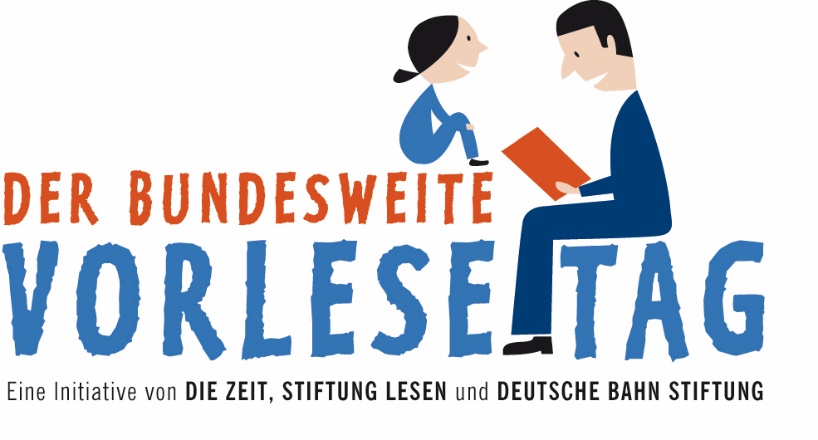 Schüler der Anne Frank Grundschule begeistert vom VorlesetagHexen, magische Tiere, Wölfe die aus Bücher fallen... All diesen Figuren konnte man am 20. November 2020 an der Anne Frank Grundschule Rockenhausen begegnen. Anlässlich des bundesweiten Vorlesetags, der jedes Jahr ein öffentliches Zeichen für die Bedeutung des Vorlesens setzen soll, boten die Lehrkräfte vielfältige Aktionen und Angebote rund um das Thema Vorlesen an.Laut der zum Vorlesetag erhobenen aktuellen Vorlesestudie (www.stiftunglesen.de/vorlesestudie) geben 49 Prozent der befragten Eltern an, dass das Vorlesen ihnen keinen Spaß mache. Aber auch Zeitmangel oder Mangel an geeigneten Büchern waren oft genannte Gründe für die Zahl von Rund 32 Prozent von Eltern in Deutschland, die ihren Kindern nur selten oder nie vorlesen. Aus diesem Grunde soll zumindest einmal im Jahr dieses Thema besonders in den Vordergrund gerückt werden. Schließlich sind die jetzigen Zuhörer die Vorleser von morgen.Dabei wurde den Kindern der Anne Frank Grundschule ein vielfältiges Programm geboten: Im ersten Schuljahr durften die Kinder die berühmte Geschichte der kleinen Hexe von Otfried Preußler hören. Danach hieß es: basteln, malen, rechnen und schreiben an der Hexenstation. Ob es hieß den Rabe Abraxas zu basteln oder verhexte Wörter zu finden- hier gab es für jeden ein passendes Angebot. „Der Wolf der aus dem Buch fiel“ begeisterte die Kinder im zweiten Schuljahr. Sie fantasierten unermüdlich in welche Bücher der Wolf noch so alles steigen und sein Unwesen treiben könnte. Die Kinder der 3a und 3b lauschten zu Perry Panther und die Schule der magischen Tiere. Dabei entstanden viele fantasievoll gestaltete eigene Tierbilder. Zum Thema „Was man mit Wörtern machen kann“ experimentierten die Schüler der Klasse 4b kreativ mit Sprache und schrieben sogar eigene Gedichte. Das Buch „Vielleicht“ inspirierte die Kinder der Klasse 4a, sich mit ihren Besonderheiten und Gaben auseinanderzusetzen. Dazu entwarf dann jedes Kind ein „Werbeplakat“ über sich selbst. Wenn die Kinder dann mit leuchtenden Augen „Das Buch war voll schön.“ Oder „Das war richtig spannend eben“ rückmelden, kann man also durchaus von einem gelungenem Vorlesetag sprechen. Oder um es mit den Worten eines Erstklässlers auszudrücken: „Mir hat heute wirklich alles gefallen.“Übersicht über die gelesenen BücherOtfried Preußler, Die Kleine Hexe	Thierry Robberecht, Der Wolf der aus dem Buch fielMarkus Grolik, Perry PantherMargit Auer, Die Schule der magischen TiereKobi Yamada, Vielleicht – Eine Geschichte über die unendlich vielen Begabungen in jedem von unsHans-Joachim Gelberg, Wo kommen die Worte her? Neue Gedichte für Kinder und Erwachsene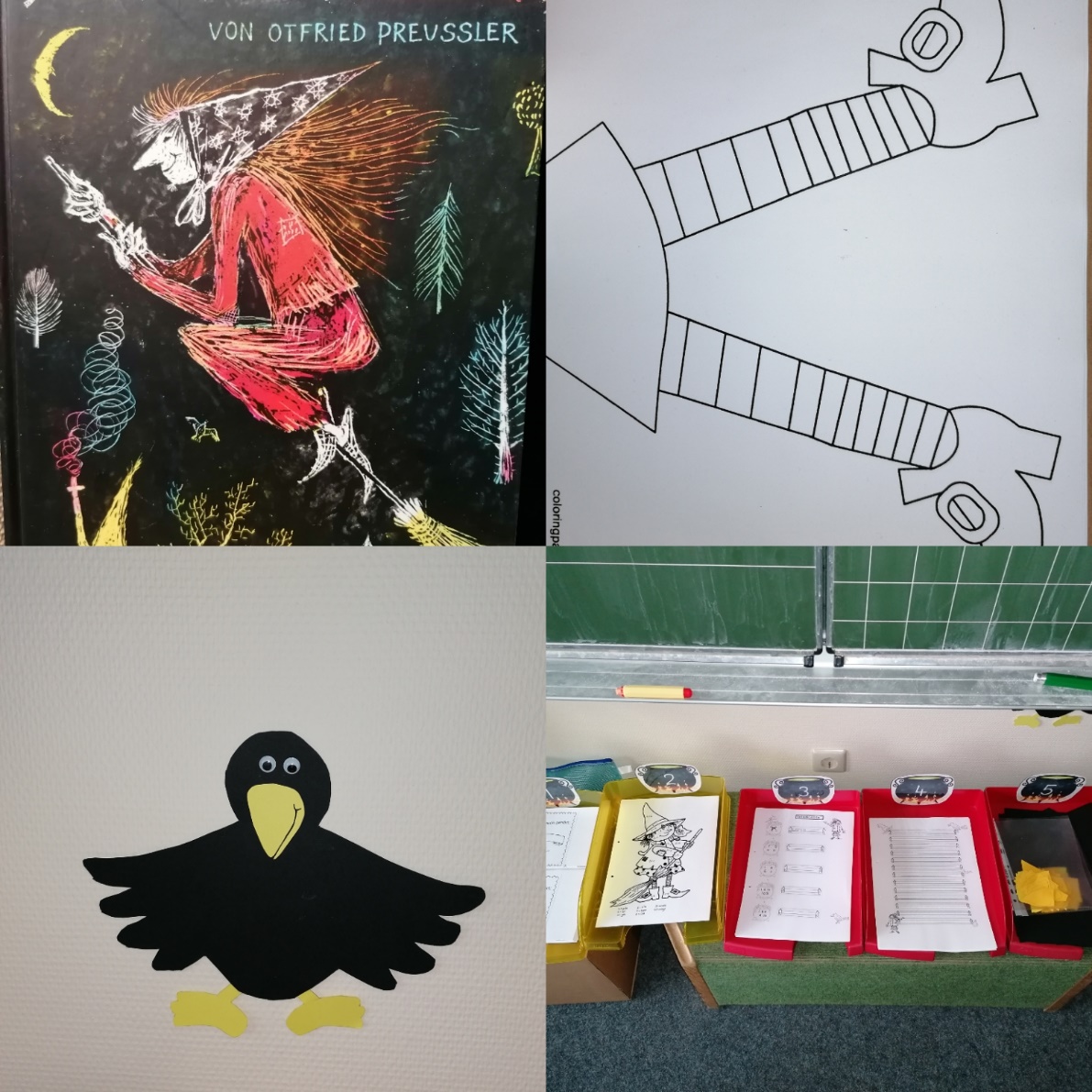 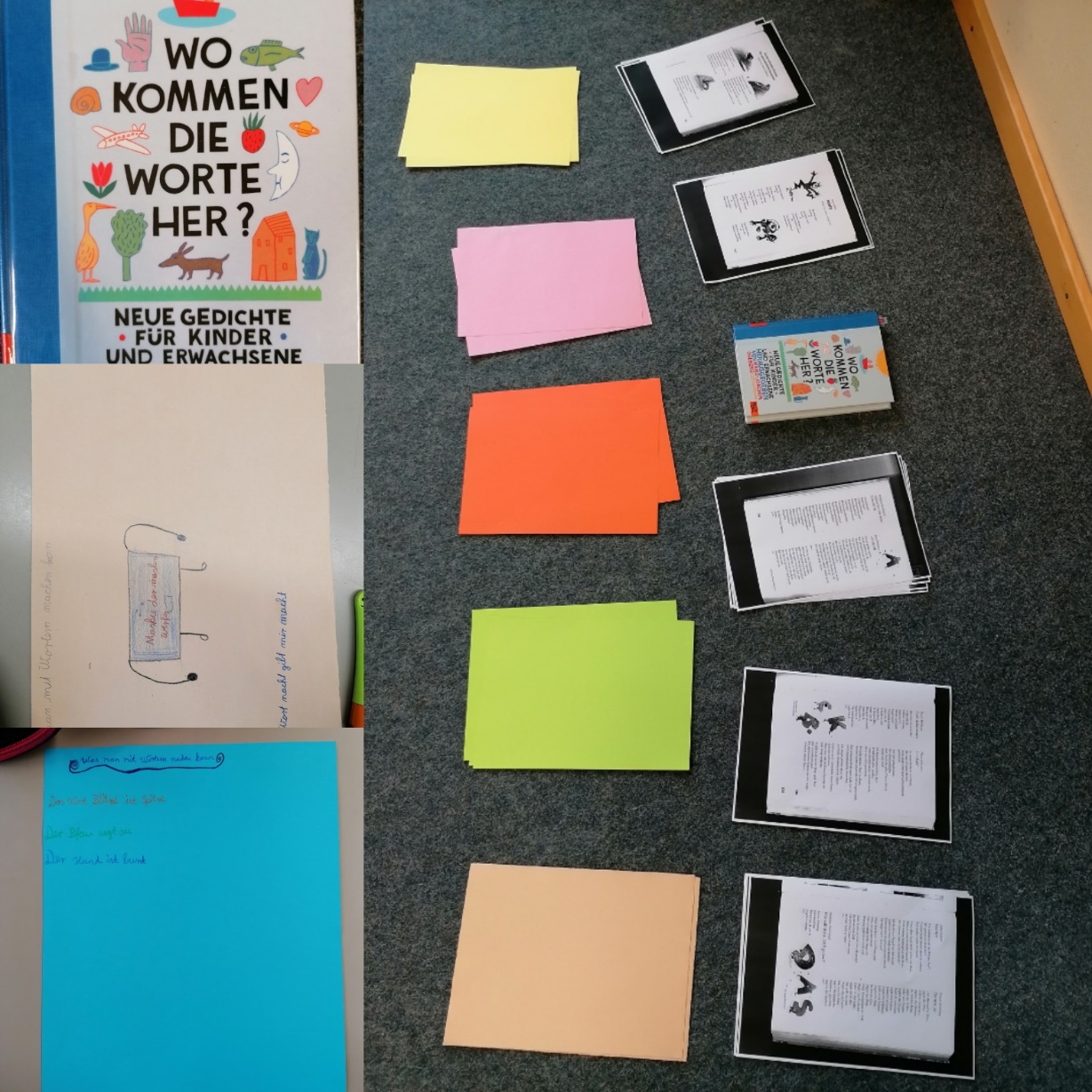 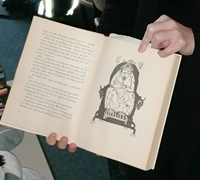 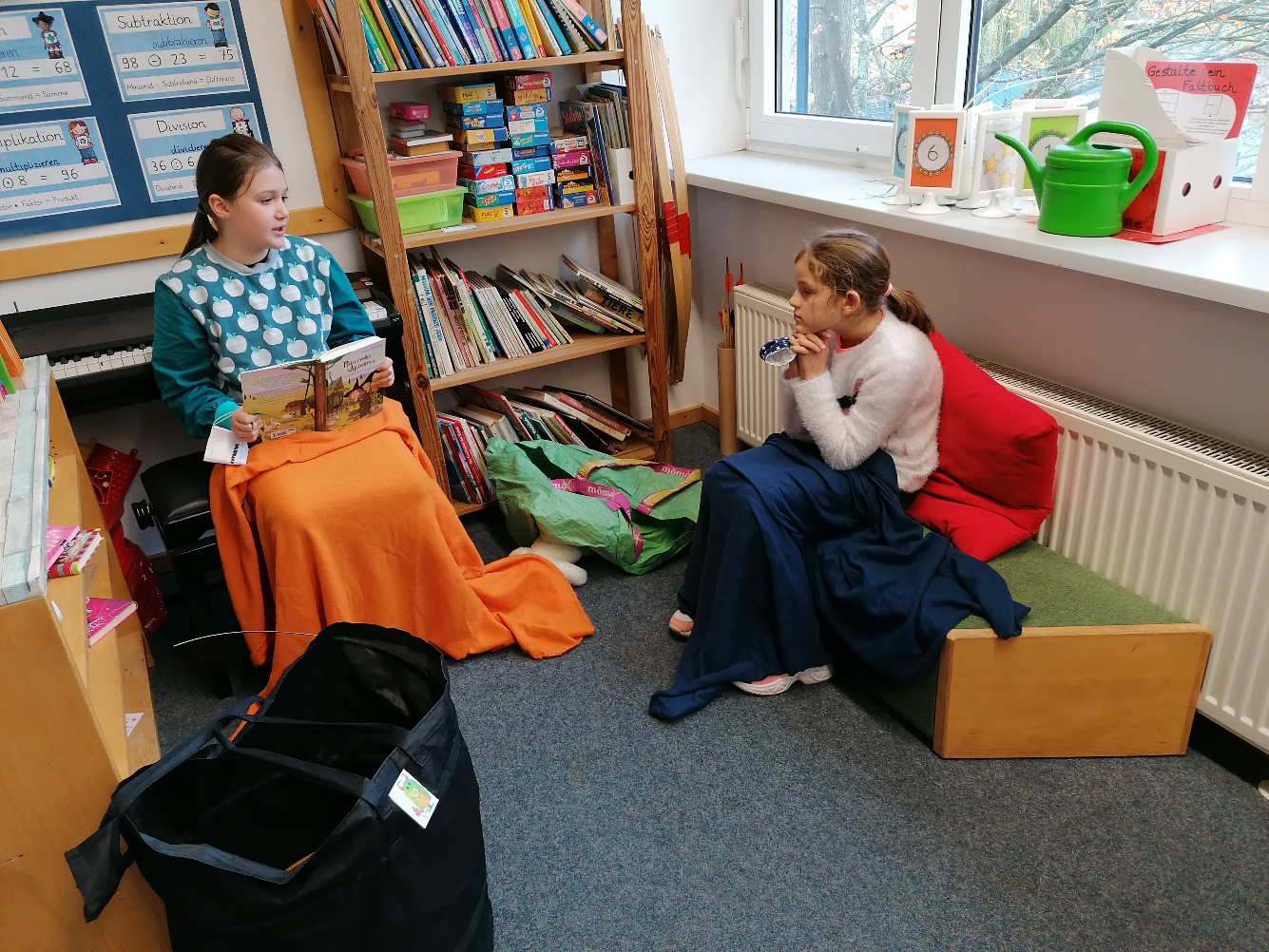 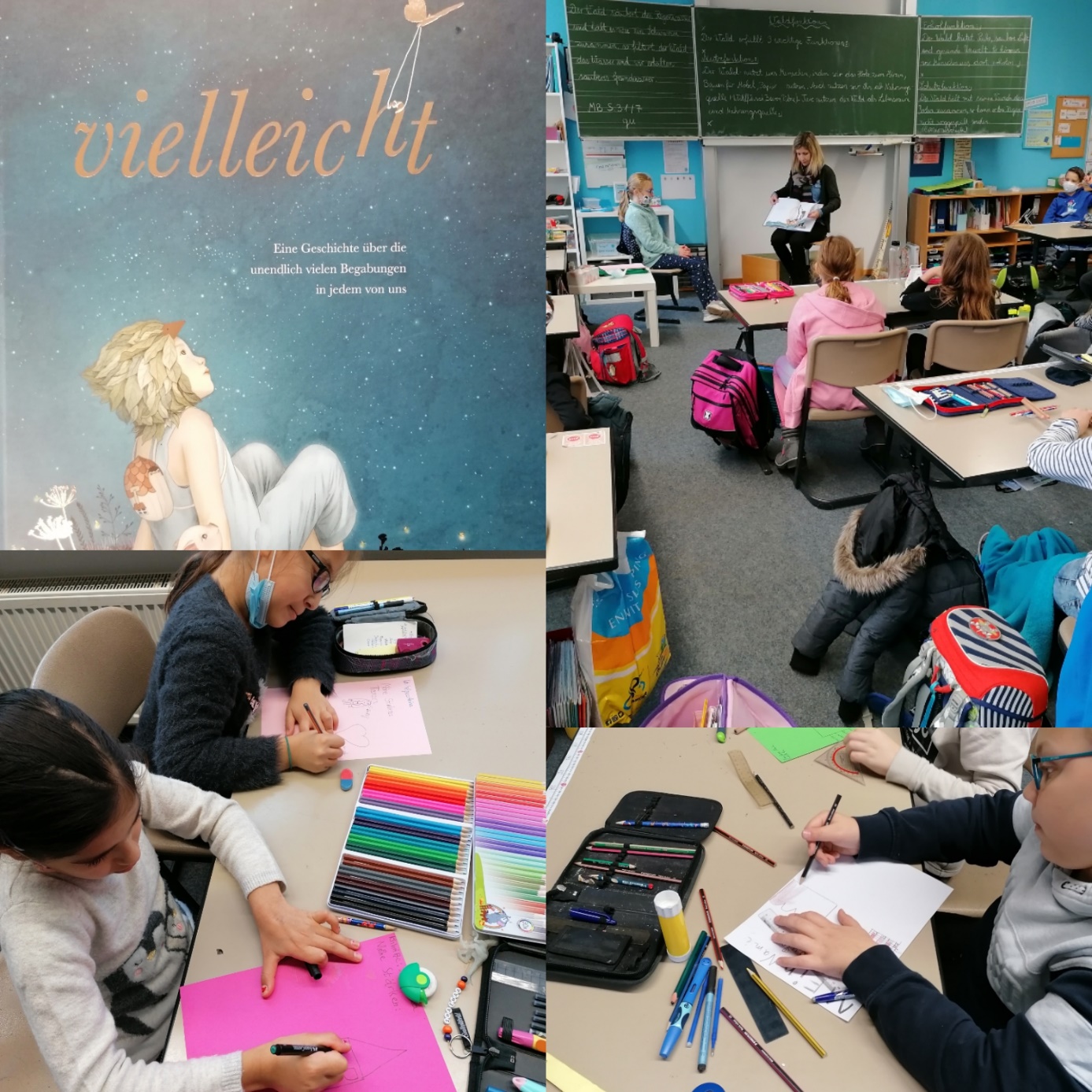 